Информационное письмоМеждународная конференция«Биотехнология, генетика, селекция в лесном и сельском хозяйстве, МОНИТОРИНГ ЭКОСИСТЕМ»21-22 июняВоронеж-2017Уважаемые коллеги!Воронежский государственный лесотехнический университет имени Г. Ф. Морозова при поддержке РФФИ проводит международную конференцию, которая состоится в г. Воронеже 21-22 июня 2017 г.К участию в конференции приглашаются студенты, аспиранты, докторанты, соискатели и сотрудники высших учебных заведений и научных организаций Российской Федерации и зарубежных стран, а также все лица, проявляющие интерес к рассматриваемым проблемам.Цель проведения международной конференции – эффективное освоение исследователями и преподавателями лучших научных и методических отечественных достижений за счет организационно-технического обеспечения проведения международной конференции.Основные направления работы конференции:Биотехнология в лесном хозяйстве и декоративном растениеводствеБиотехнология в сельском хозяйствеГенетика древесных и сельскохозяйственных растенийСелекция древесных и сельскохозяйственных растенийСеменоводство лесных и сельскохозяйственных растенийМониторинг естественных и искусственных экосистем.Формат международной конференции предполагает:1. Заседания по тематикам секций международной конференции:I секция – Биотехнология в лесном хозяйстве и декоративном растениеводстве, биотехнология в сельском хозяйстве.II секция – Генетика древесных и сельскохозяйственных растений. Селекция древесных и сельскохозяйственных растений. Семеноводство лесных и сельскохозяйственных растений.III секция – Мониторинг естественных и искусственных экосистем.2. Проведение круглых столов по тематике конференции.3. Экскурсии.Оргкомитет располагается по адресу: 394087, г. Воронеж, ул. Тимирязева, 8; ВГЛТУ, кафедра лесных культур, селекции и лесомелиорации, ауд. 303, 316, 320.Контактные телефоны: 8 (473)2-53-76-06; E-mail: leskulvglta@gmail.com;   lesomel@yandex.ru  Контактное лицо – к.c.-х.н., доцент Исаков Игорь Юрьевич..Рабочий язык информации – русский, английский.Регистрационная форма участника по следующей форме принимается в электронном виде по e-mail: leskulvglta@gmail.com ,   lesomel@yandex.ru до 12 февраля 2017 г. РЕГИСТРАЦИОННАЯ ФОРМА УЧАСТНИКААвторские материалы просим высылать до 20 мая 2017 г.Опубликование статей в сборнике бесплатное. Объем публикаций – от 3 до 5 полных страниц.  Сборнику будет присвоен № ISBN.Правила оформления материаловТексты должны быть подготовлены в текстовом редакторе Microsoft Word 97/2003, шрифт Times New Roman размером 14 pt, без переносов, без колонтикулов, без сносок.Межстрочный интервал – 1,25; отступ строки абзаца – 1,27 см; все поля – по 2,5 см.В левом верхнем углу помещается шифр УДК (определяется автором самостоятельно).Заголовок набирают прописными буквами полужирным шрифтом, выравнивание по центру; ниже строчными буквами указывается фамилия и инициалы автора (авторов) – полужирным шрифтом, выравнивание по центру; ниже указывается полное название организации, город, государство – курсив, выравнивание по центру; ниже указывается e-mail – выравнивание по центру.Текст отделяют от заголовка пропущенной строкой.Графики, рисунки (формат JPEG, разрешение не ниже 300 dpi) должны быть вмонтированы в текст в полностью отредактированном виде, с учетом того, что сборник материалов конференции будет издан в черно-белой цветовой гамме.Формулы должны быть набраны в редакторе формул MathType с полной расшифровкой всех обозначений в тексте.В конце статьи помещается список литературы, оформленный в соответствии с требованиями ГОСТ 7.1 – 2003.Материалы для публикации предоставляются в оргкомитет в отредактированном виде, авторы несут ответственность за достоверность представленных данных.Реферат (см. образец) оформляется отдельно от статьи: шрифт – Times New Roman; размер шрифта 14, интервал одинарный.Образец оформления статьиУДК 630*233:630*181ИСПОЛЬЗОВАНИЕ СОСНЫ ОБЫКНОВЕННОЙ ДЛЯ СОЗДАНИЯ ЗАЩИТНЫХ НАСАЖДЕНИЙ НА ОТВАЛАХ КУРСКОЙ МАГНИТНОЙ АНОМАЛИИЭ. И. ТрещевскаяФГБОУ ВО «Воронежский государственный лесотехничесий университет имени Г. Ф. Морозова»РоссияE-mai: leskulvglta@gmail.com; lesomel@yandex.ruНарушенные земли являются неотъемлемым составным элементом ландшафтов в районах с открытой разработкой железорудных месторождений.Образец рефератаРефератУДК 630*233:630*181Трещевская Э.И. Использование сосны обыкновенной для создания защитных насаждений на отвалах Курской магнитной аномалии.Представлены результаты изучения показателей роста, в том числе и сезонного, сосны обыкновенной в возрасте от 3 до 36 лет, произрастающей на гидроотвале Березовый лог, на котором было произведено землевание. Даны рекомендации по использованию данной породы для создания защитных насаждений на промышленных отвалах КМА.Табл. 5. Библиогр. 2 наим.   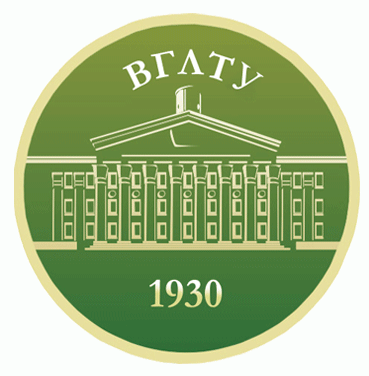 Министерство образования и науки РФ Федеральное государственное бюджетное образовательное учреждение высшего образования «Воронежский государственный лесотехнический университетимени Г. Ф. Морозова»  ФГНУ ВНИИЛГИСбиотехКафедра лесных культур, селекции и лесомелиорацииФамилияИмяОтчествоУченая степеньДолжностьУченое званиеДата рожденияГражданствоГосударствоНазвание организацииАдрес организацииКонтактный адресТелефон (указать код города)e-mailНазвание доклада Форма участияСтендовый доклад, устный доклад, заочное участие, без доклада